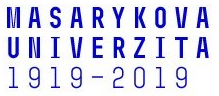 KATEDRA HISTORIE PEDAGOGICKÉ FAKULTY MASARYKOVY UNIVERZITYve spolupráci s katedrou OBČANSKÉ VÝCHOVY pořádajív pondělí 18. listopadu 2019, od 14 hodin  v uč. 50 – Poříčí 9, 603 00 BRNO, přízemíkonferenci TŘICET LET SVOBODYanebDEMOKRACIE NENÍ SAMOZŘEJMOSTu příležitosti 30. výročí SAMETOVÉ REVOLUCE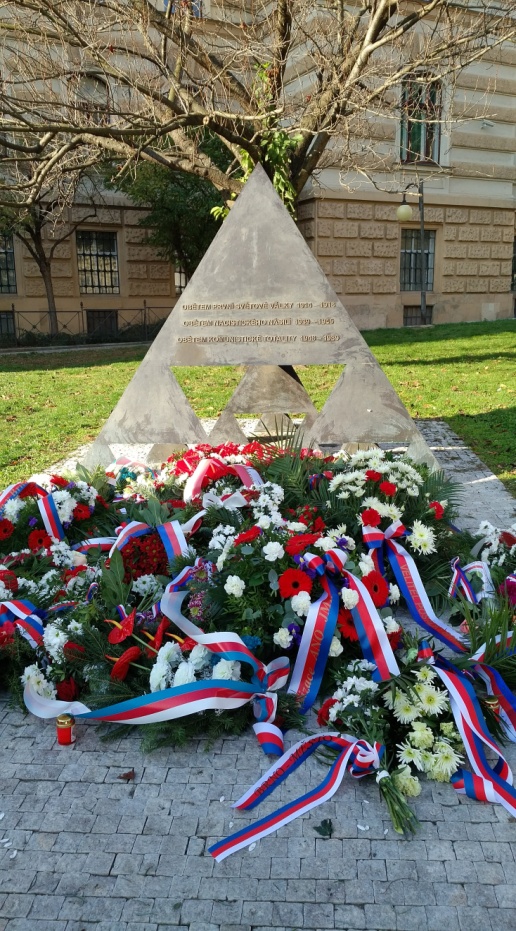 Program:Zahájení: doc. PhDr. Jiří Němec, Ph.D., děkan Pedagogické fakulty MUStručné příspěvky a proslovy hostů (cca 15 min), autentických účastníků sametové revoluce, následně panelová diskuse.Ivan Gabal, Martin Mejstřík, Petr Oslzlý, Petr Pithart, Jan Potměšil, Karel Schwarzenberg, Jan Sokol, Otakar ČernýAkce je určena pro historiky, politology, učitele a studenty učitelství a další zájemce. SRDEČNĚ ZVEME!